English to Korean Translator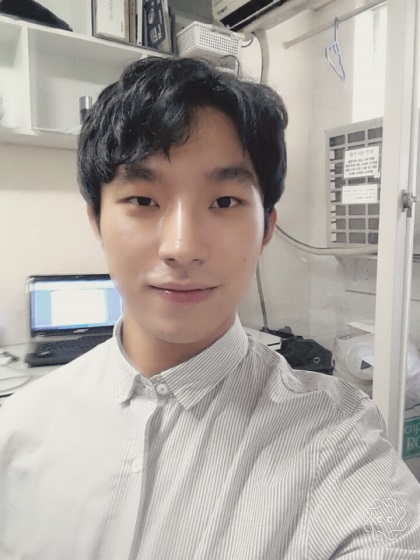 Jun Pyo. HongSPECIALIZATION* General textsGame, Fashion, Tourism, Computer hardware, Localization, Advertising* Official Documents* Law (General, Contracts) textsCONTACT DETAILSEmail/ Paypal address : mrach9567@gmail.comAddress : 29, Wausan-ro 29ga-gil, Mapo-gu, Seoul, Republic of KoreaMobile : +821047339567Skype id : live:9e39b4a572468f28SOFTWARESDL TRADOS, Adobe Acrobat, Adobe Illustrator, Adobe Photoshop, LocStudio, Microsoft Office ProRATES AND SPEEDWORK EXPERIENCEI have been doing freelance translating since 2015. 03.I can provide sample documents of these translations if you want.Official Document* Promotion material of “Legal Services of the Hudson Valley”* Kieran’s Law document (NYC Office of Children and Family Services) * Many notifications (NYC Department of Social Services) Law texts* Access terms of many companies* Contract documents of many companiesGame (Localization and LQO)* Z-Girls, MS Happy WARS, Boom Beach, Megapolis, The Secret Society, Skulls of Shogun, Mushroom Age, Virtual City, YoudaSurvivor etc.Tourism & Travel * 2018 PyeongChang Olympic promotion projects translator (2017. 04~),* Shanghai Courtyard Marriott City Centre Hotel (Website Localization)Fashion & Cosmetic * PRADA’s Product catalog * Pāmu’ Farms’s Deer Milk Cosmetic Products Localization * BBB Ready To Wear’s promotion translations Other Localizations* OPPO F7(Smartphone) Promotion Video localization* Hytera(Two-way Radio company) Website localization * AMD(APU,CPU Producer) Website localization * Brightcove (Video Cloud Company) Website localization * Youtube Video(Drawing Dinosaurs) Translation * App localization EDUCATION2015 ~ 2019 : Hongik University, the department of English language and literature2011 ~ 2014 : Kimhae Foreign Language High School, the department of EnglishTranslationProofreadingRATES$0.05 per word$0.025 per wordSPEED4000 words per day7000 words per day